1.- Datos personalesCURRICULUM VITAE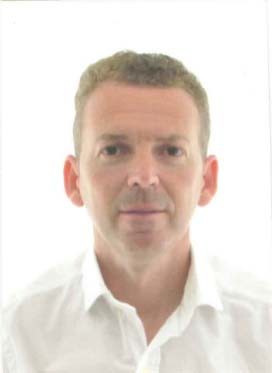 Nombre y apellidos:	Ramón José Otón GómezFecha Nacimiento:	13/10/19752.-Datos AcadémicosForma de acceso a la titulación: Selectividad, con calificación 7.21 Titulación: INGENIERO TECNICO INDUSTRIALRama: ELECTRICIDADEspecialidad: ELECTRONICA INDUSTRIAL3.- Formación complementaria y cursosCurso de Realización de expedientes de marcado CE de maquinaria y productos de construcción. 110 horas.Curso  de  Aplicación  de  directivas  de  seguridad  al  diseño  de  equipos mecánicos. Marcado CE. 10 horasCurso de gestión de residuos y suelos contaminados. 28 horasCurso de Equipos a Presión. 16 horas.Curso de Prevención de Riesgos Laborales Nivel Básico. 60 horas.Curso sobre almacenamiento de productos químicos. 18 horas.Curso de equipos a presión. 16 horas.Curso de implantación de la norma EN 1090. Marcado CE de estructuras metálicas. 20 horas.Curso de requisitos de la nueva norma ISO 45001:2018. Migración de OHSAS 18001:2007. 8 horas.Curso  de  Formación  Medioambiental  para  trabajadores  de  Industrias Auxiliares. 40 horas.Curso de Trabajos especiales. 5 horas.Curso de coordinador de soldadura. 40 horas.Curso “Auditores de Certificación de sistemas de gestión de la calidad ISO 9001:2000” IRCA 2245, impartido por BVQi. 40 horas.Auditor acreditado IRCA, para Sistemas de Gestión de la Calidad.Curso de Gestor de la Innovación (con acreditación obtenida). 120 horas.Curso de requisitos OTAN para las Industrias de Defensa. Normas PECAL. 32 horas.4.- Experiencia Laboral2000 – 2002	TECUSER CONSULTORES, SLCargo desempeñado: Consultor en Elaboración e Implantación de Sistemas de Gestión de la Calidad y Gestión Medio Ambiental.2002 - 2020	EJERCICIO LIBRE DE LA PROFESIÓNDedicación al ejercicio libre realizando proyectos y direcciones técnicas de trabajos como Licencias de actividad, APQ, Fichas reducidas de vehículos, Certificados de instalaciones y máquinas, Memorias de Electricidad, …2003 - 2012	AUDITOR FREE-LANCERealizando auditorías de 3ª parte en los sectores acreditado para la entidad certificadora Bureau Veritas.2002 – 2010	VAGECON CONSULTORES, SLCargo desempeñado: Socio-Gerente. Responsable del departamento de Oficina Técnica, consultor en elaboración e implantación de sistemas de gestión de la calidad, medio ambientales y Seguridad y Salud en el Trabajo, homologaciones del Ministerio de Defensa.2010 – Actualidad	INGENIERIA OTON, SLPCargo desempeñado: Gerente. Responsable del departamento de Oficina Técnica, consultor en elaboración e implantación de sistemas de gestión de la calidad, medio ambientales y Seguridad y Salud en el Trabajo, homologaciones del Ministerio de Defensa.2012 – Actualidad	TALLERES RENAIN, SACargo desempeñado: Responsable del sistema integrado (calidad, medio ambiente y seguridad y salud laboral) y responsable técnico de las instalaciones y mantenimientos de equipos a presión.2012 – Actualidad	MEYRIN, SLCargo desempeñado: Responsable del sistema integrado (calidad, medio ambiente y seguridad y salud laboral) y responsable técnico de las instalaciones y mantenimientos de equipos a presión.5.- IdiomasInglés escrito y hablado a nivel medioFrancés escrito y hablado a nivel medio6.- Becas y nombramientosBecado para estancia en Francia con familia nativa, concedida por el Ministerio de Educación y Ciencia en colaboración con el ministerio Francés.Acreditación DPC como Ingeniero ADVANCED, por el Consejo General de Ingeniería Técnica Industrial de España.7.- Otros cargos desempeñadosMiembro de la Junta de Gobierno del Colegio Oficial de Ingenieros Técnicos Industriales de la Región de Murcia, desde 2010, como Delegado Oficina de Cartagena y Secretario.Presidente de la Asociación de Jóvenes Empresarios (AJE) de Cartagena y su Comarca, desde 2014 a 2016.Miembro de la Junta Directiva de COEC desde 2014 a 2017.